  HWB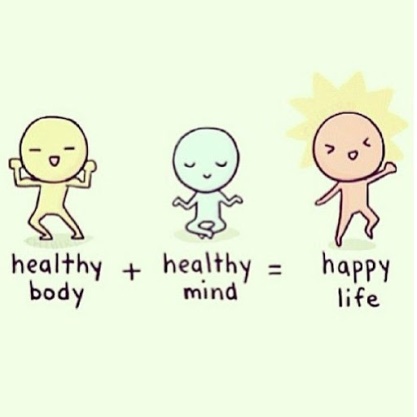   HWB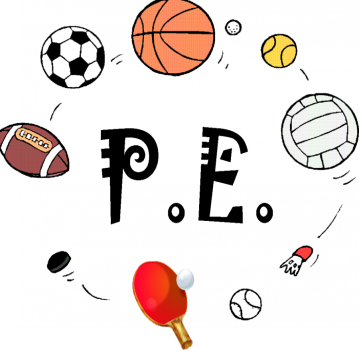    Numeracy 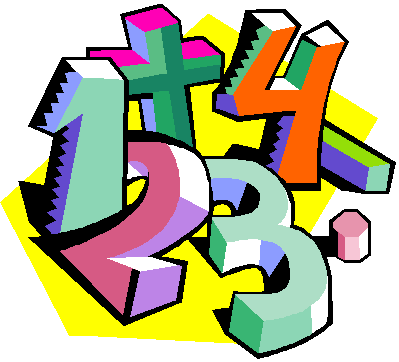 Thursday 26th March 26.03.20Daily Timetable  Your activities for today. Have fun!  Thursday 26th March 26.03.20Daily Timetable  Your activities for today. Have fun!  Thursday 26th March 26.03.20Daily Timetable  Your activities for today. Have fun!  Literacy –sight words/ reading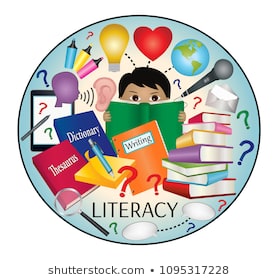 Literacy –sight words/ reading   Numeracy Daily Lego ChallengeDay 3: Build a house Post your constructions on twitter. Daily Lego ChallengeDay 3: Build a house Post your constructions on twitter. Daily Lego ChallengeDay 3: Build a house Post your constructions on twitter. Literacy –sight words/ readingLiteracy –sight words/ readingScience – Learning about plants 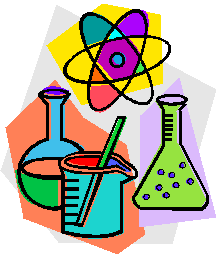 Science – Learning about plants Science – Learning about plants Family funPlay Silly Sausages Ask one person a question. All questions must be answered using the phrase ‘Silly Sausages’ while keeping a straight face. If you laugh it’s the next persons turn. Family funPlay Silly Sausages Ask one person a question. All questions must be answered using the phrase ‘Silly Sausages’ while keeping a straight face. If you laugh it’s the next persons turn. Help out at home Do some cleaning – hoover or dust something in the house. 